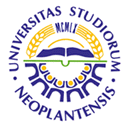 UNIVERSITY OF NOVI SADFACULTY OF AGRICULTURE 21000 NOVI SAD, TRG DOSITEJA OBRADOVIĆA 8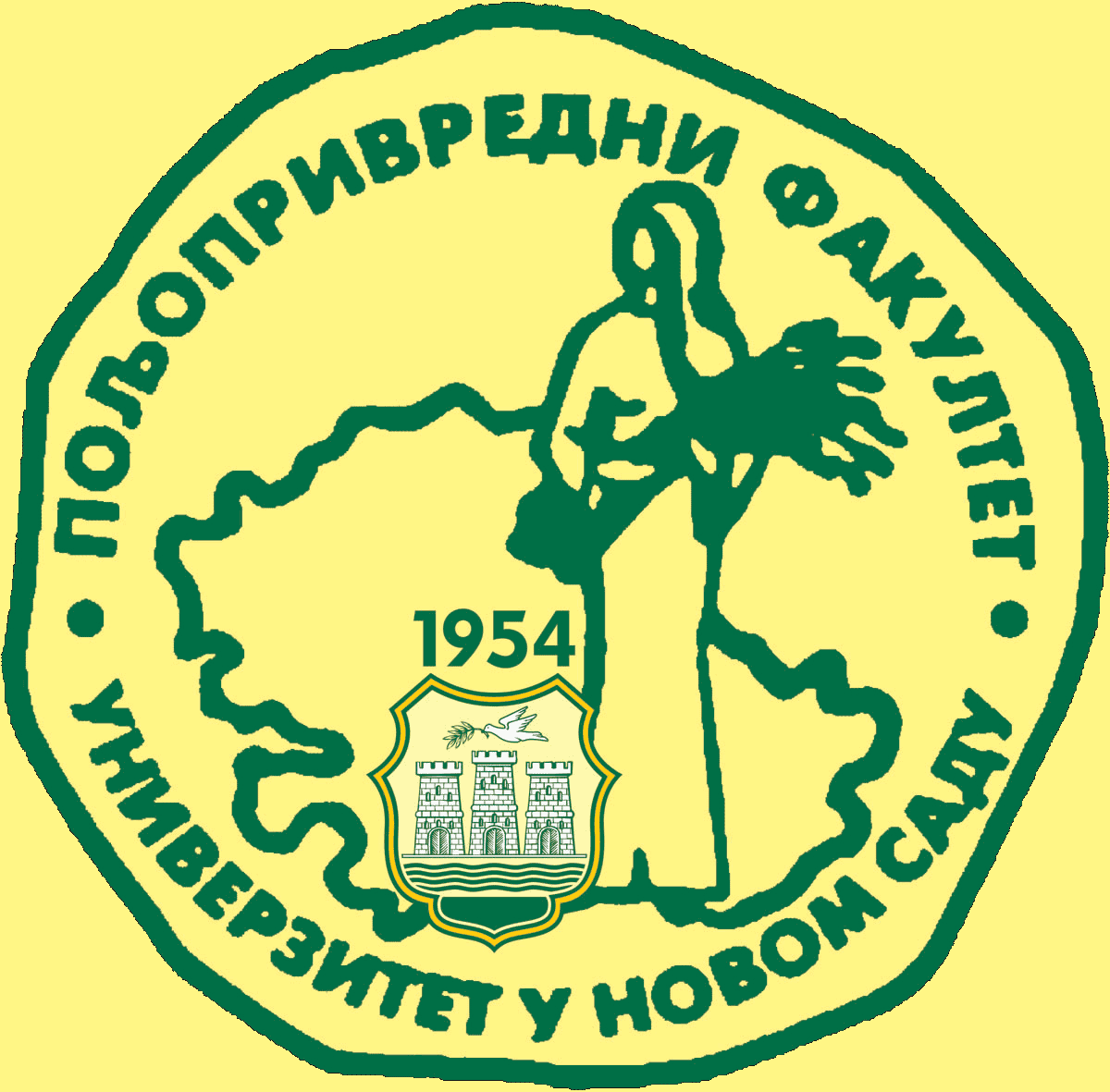 Study Programme AccreditationUNDERGRADUATE ACADEMIC STUDIES                           AGRICULTURAL TOURISM AND RURAL DEVELOPMENT                 Table 5.2 Course specificationTable 5.2 Course specificationTable 5.2 Course specificationCourse: Course: Business MathematicsBusiness MathematicsBusiness MathematicsBusiness MathematicsBusiness MathematicsBusiness MathematicsBusiness MathematicsBusiness MathematicsBusiness MathematicsCourse id: 7ОАТ1О05Course id: 7ОАТ1О05Business MathematicsBusiness MathematicsBusiness MathematicsBusiness MathematicsBusiness MathematicsBusiness MathematicsBusiness MathematicsBusiness MathematicsBusiness MathematicsNumber of ECTS: 7; 7Number of ECTS: 7; 7Business MathematicsBusiness MathematicsBusiness MathematicsBusiness MathematicsBusiness MathematicsBusiness MathematicsBusiness MathematicsBusiness MathematicsBusiness MathematicsTeacher: Teacher: Snežana J. Matić-Kekić, Nebojša M. DedovićSnežana J. Matić-Kekić, Nebojša M. DedovićSnežana J. Matić-Kekić, Nebojša M. DedovićSnežana J. Matić-Kekić, Nebojša M. DedovićSnežana J. Matić-Kekić, Nebojša M. DedovićSnežana J. Matić-Kekić, Nebojša M. DedovićSnežana J. Matić-Kekić, Nebojša M. DedovićSnežana J. Matić-Kekić, Nebojša M. DedovićSnežana J. Matić-Kekić, Nebojša M. DedovićCourse statusCourse statusMandatoryMandatoryMandatoryMandatoryMandatoryMandatoryMandatoryMandatoryMandatoryNumber of active teaching classes (weekly)Number of active teaching classes (weekly)Number of active teaching classes (weekly)Number of active teaching classes (weekly)Number of active teaching classes (weekly)Number of active teaching classes (weekly)Number of active teaching classes (weekly)Number of active teaching classes (weekly)Number of active teaching classes (weekly)Number of active teaching classes (weekly)Number of active teaching classes (weekly)Lectures: 3Lectures: 3Practical classes: 3Practical classes: 3Practical classes: 3Other teaching types:Other teaching types:Study research work:Study research work:Other classes:Other classes:Precondition coursesPrecondition coursesNoneNoneNoneNoneNoneNoneNoneNoneNoneEducational goalMastering the skills and knowledge of subject content, which provides the basis for mathematical modeling of agro-economic phenomena and their exploitation in practice.Educational goalMastering the skills and knowledge of subject content, which provides the basis for mathematical modeling of agro-economic phenomena and their exploitation in practice.Educational goalMastering the skills and knowledge of subject content, which provides the basis for mathematical modeling of agro-economic phenomena and their exploitation in practice.Educational goalMastering the skills and knowledge of subject content, which provides the basis for mathematical modeling of agro-economic phenomena and their exploitation in practice.Educational goalMastering the skills and knowledge of subject content, which provides the basis for mathematical modeling of agro-economic phenomena and their exploitation in practice.Educational goalMastering the skills and knowledge of subject content, which provides the basis for mathematical modeling of agro-economic phenomena and their exploitation in practice.Educational goalMastering the skills and knowledge of subject content, which provides the basis for mathematical modeling of agro-economic phenomena and their exploitation in practice.Educational goalMastering the skills and knowledge of subject content, which provides the basis for mathematical modeling of agro-economic phenomena and their exploitation in practice.Educational goalMastering the skills and knowledge of subject content, which provides the basis for mathematical modeling of agro-economic phenomena and their exploitation in practice.Educational goalMastering the skills and knowledge of subject content, which provides the basis for mathematical modeling of agro-economic phenomena and their exploitation in practice.Educational goalMastering the skills and knowledge of subject content, which provides the basis for mathematical modeling of agro-economic phenomena and their exploitation in practice.Educational outcomesStudent qualifies for mathematical modeling of agro-economic phenomena and actively pursuing them.Educational outcomesStudent qualifies for mathematical modeling of agro-economic phenomena and actively pursuing them.Educational outcomesStudent qualifies for mathematical modeling of agro-economic phenomena and actively pursuing them.Educational outcomesStudent qualifies for mathematical modeling of agro-economic phenomena and actively pursuing them.Educational outcomesStudent qualifies for mathematical modeling of agro-economic phenomena and actively pursuing them.Educational outcomesStudent qualifies for mathematical modeling of agro-economic phenomena and actively pursuing them.Educational outcomesStudent qualifies for mathematical modeling of agro-economic phenomena and actively pursuing them.Educational outcomesStudent qualifies for mathematical modeling of agro-economic phenomena and actively pursuing them.Educational outcomesStudent qualifies for mathematical modeling of agro-economic phenomena and actively pursuing them.Educational outcomesStudent qualifies for mathematical modeling of agro-economic phenomena and actively pursuing them.Educational outcomesStudent qualifies for mathematical modeling of agro-economic phenomena and actively pursuing them.Course contentFinancial mathematics: percentage and promil calculus, compounded interest rate, fixed-term and continuous savings, loans payment. Proportion,  direct and inverse proportion, mixing calculus, chain calculus, division calculus, time series. Combinatorial principles, combinations, variations and permutations, binomial coefficients. Polynomials. Matrix calculus: operations on matrices,  determinant of matrices, elementary transformation, regular matrices. Gaussian elimination method, Cramér's theorem, inverse matrix, simplex method, Vogel’s and MODI method. Formulation and solution of mathematical models. Real functions. Linear, quadratic, exponential, logarithmic, trigonometric functions and degrees. Domain and sign of a function. Derivative of the function (first and higher order). Local extreme values and intervals of monotonicity. Concave and convex functions. Economic functions: interval of profitability, profits, demand, supply, revenues, costs, flexibility in the point and its interpretation. Elasticity of a function and its applications.Course contentFinancial mathematics: percentage and promil calculus, compounded interest rate, fixed-term and continuous savings, loans payment. Proportion,  direct and inverse proportion, mixing calculus, chain calculus, division calculus, time series. Combinatorial principles, combinations, variations and permutations, binomial coefficients. Polynomials. Matrix calculus: operations on matrices,  determinant of matrices, elementary transformation, regular matrices. Gaussian elimination method, Cramér's theorem, inverse matrix, simplex method, Vogel’s and MODI method. Formulation and solution of mathematical models. Real functions. Linear, quadratic, exponential, logarithmic, trigonometric functions and degrees. Domain and sign of a function. Derivative of the function (first and higher order). Local extreme values and intervals of monotonicity. Concave and convex functions. Economic functions: interval of profitability, profits, demand, supply, revenues, costs, flexibility in the point and its interpretation. Elasticity of a function and its applications.Course contentFinancial mathematics: percentage and promil calculus, compounded interest rate, fixed-term and continuous savings, loans payment. Proportion,  direct and inverse proportion, mixing calculus, chain calculus, division calculus, time series. Combinatorial principles, combinations, variations and permutations, binomial coefficients. Polynomials. Matrix calculus: operations on matrices,  determinant of matrices, elementary transformation, regular matrices. Gaussian elimination method, Cramér's theorem, inverse matrix, simplex method, Vogel’s and MODI method. Formulation and solution of mathematical models. Real functions. Linear, quadratic, exponential, logarithmic, trigonometric functions and degrees. Domain and sign of a function. Derivative of the function (first and higher order). Local extreme values and intervals of monotonicity. Concave and convex functions. Economic functions: interval of profitability, profits, demand, supply, revenues, costs, flexibility in the point and its interpretation. Elasticity of a function and its applications.Course contentFinancial mathematics: percentage and promil calculus, compounded interest rate, fixed-term and continuous savings, loans payment. Proportion,  direct and inverse proportion, mixing calculus, chain calculus, division calculus, time series. Combinatorial principles, combinations, variations and permutations, binomial coefficients. Polynomials. Matrix calculus: operations on matrices,  determinant of matrices, elementary transformation, regular matrices. Gaussian elimination method, Cramér's theorem, inverse matrix, simplex method, Vogel’s and MODI method. Formulation and solution of mathematical models. Real functions. Linear, quadratic, exponential, logarithmic, trigonometric functions and degrees. Domain and sign of a function. Derivative of the function (first and higher order). Local extreme values and intervals of monotonicity. Concave and convex functions. Economic functions: interval of profitability, profits, demand, supply, revenues, costs, flexibility in the point and its interpretation. Elasticity of a function and its applications.Course contentFinancial mathematics: percentage and promil calculus, compounded interest rate, fixed-term and continuous savings, loans payment. Proportion,  direct and inverse proportion, mixing calculus, chain calculus, division calculus, time series. Combinatorial principles, combinations, variations and permutations, binomial coefficients. Polynomials. Matrix calculus: operations on matrices,  determinant of matrices, elementary transformation, regular matrices. Gaussian elimination method, Cramér's theorem, inverse matrix, simplex method, Vogel’s and MODI method. Formulation and solution of mathematical models. Real functions. Linear, quadratic, exponential, logarithmic, trigonometric functions and degrees. Domain and sign of a function. Derivative of the function (first and higher order). Local extreme values and intervals of monotonicity. Concave and convex functions. Economic functions: interval of profitability, profits, demand, supply, revenues, costs, flexibility in the point and its interpretation. Elasticity of a function and its applications.Course contentFinancial mathematics: percentage and promil calculus, compounded interest rate, fixed-term and continuous savings, loans payment. Proportion,  direct and inverse proportion, mixing calculus, chain calculus, division calculus, time series. Combinatorial principles, combinations, variations and permutations, binomial coefficients. Polynomials. Matrix calculus: operations on matrices,  determinant of matrices, elementary transformation, regular matrices. Gaussian elimination method, Cramér's theorem, inverse matrix, simplex method, Vogel’s and MODI method. Formulation and solution of mathematical models. Real functions. Linear, quadratic, exponential, logarithmic, trigonometric functions and degrees. Domain and sign of a function. Derivative of the function (first and higher order). Local extreme values and intervals of monotonicity. Concave and convex functions. Economic functions: interval of profitability, profits, demand, supply, revenues, costs, flexibility in the point and its interpretation. Elasticity of a function and its applications.Course contentFinancial mathematics: percentage and promil calculus, compounded interest rate, fixed-term and continuous savings, loans payment. Proportion,  direct and inverse proportion, mixing calculus, chain calculus, division calculus, time series. Combinatorial principles, combinations, variations and permutations, binomial coefficients. Polynomials. Matrix calculus: operations on matrices,  determinant of matrices, elementary transformation, regular matrices. Gaussian elimination method, Cramér's theorem, inverse matrix, simplex method, Vogel’s and MODI method. Formulation and solution of mathematical models. Real functions. Linear, quadratic, exponential, logarithmic, trigonometric functions and degrees. Domain and sign of a function. Derivative of the function (first and higher order). Local extreme values and intervals of monotonicity. Concave and convex functions. Economic functions: interval of profitability, profits, demand, supply, revenues, costs, flexibility in the point and its interpretation. Elasticity of a function and its applications.Course contentFinancial mathematics: percentage and promil calculus, compounded interest rate, fixed-term and continuous savings, loans payment. Proportion,  direct and inverse proportion, mixing calculus, chain calculus, division calculus, time series. Combinatorial principles, combinations, variations and permutations, binomial coefficients. Polynomials. Matrix calculus: operations on matrices,  determinant of matrices, elementary transformation, regular matrices. Gaussian elimination method, Cramér's theorem, inverse matrix, simplex method, Vogel’s and MODI method. Formulation and solution of mathematical models. Real functions. Linear, quadratic, exponential, logarithmic, trigonometric functions and degrees. Domain and sign of a function. Derivative of the function (first and higher order). Local extreme values and intervals of monotonicity. Concave and convex functions. Economic functions: interval of profitability, profits, demand, supply, revenues, costs, flexibility in the point and its interpretation. Elasticity of a function and its applications.Course contentFinancial mathematics: percentage and promil calculus, compounded interest rate, fixed-term and continuous savings, loans payment. Proportion,  direct and inverse proportion, mixing calculus, chain calculus, division calculus, time series. Combinatorial principles, combinations, variations and permutations, binomial coefficients. Polynomials. Matrix calculus: operations on matrices,  determinant of matrices, elementary transformation, regular matrices. Gaussian elimination method, Cramér's theorem, inverse matrix, simplex method, Vogel’s and MODI method. Formulation and solution of mathematical models. Real functions. Linear, quadratic, exponential, logarithmic, trigonometric functions and degrees. Domain and sign of a function. Derivative of the function (first and higher order). Local extreme values and intervals of monotonicity. Concave and convex functions. Economic functions: interval of profitability, profits, demand, supply, revenues, costs, flexibility in the point and its interpretation. Elasticity of a function and its applications.Course contentFinancial mathematics: percentage and promil calculus, compounded interest rate, fixed-term and continuous savings, loans payment. Proportion,  direct and inverse proportion, mixing calculus, chain calculus, division calculus, time series. Combinatorial principles, combinations, variations and permutations, binomial coefficients. Polynomials. Matrix calculus: operations on matrices,  determinant of matrices, elementary transformation, regular matrices. Gaussian elimination method, Cramér's theorem, inverse matrix, simplex method, Vogel’s and MODI method. Formulation and solution of mathematical models. Real functions. Linear, quadratic, exponential, logarithmic, trigonometric functions and degrees. Domain and sign of a function. Derivative of the function (first and higher order). Local extreme values and intervals of monotonicity. Concave and convex functions. Economic functions: interval of profitability, profits, demand, supply, revenues, costs, flexibility in the point and its interpretation. Elasticity of a function and its applications.Course contentFinancial mathematics: percentage and promil calculus, compounded interest rate, fixed-term and continuous savings, loans payment. Proportion,  direct and inverse proportion, mixing calculus, chain calculus, division calculus, time series. Combinatorial principles, combinations, variations and permutations, binomial coefficients. Polynomials. Matrix calculus: operations on matrices,  determinant of matrices, elementary transformation, regular matrices. Gaussian elimination method, Cramér's theorem, inverse matrix, simplex method, Vogel’s and MODI method. Formulation and solution of mathematical models. Real functions. Linear, quadratic, exponential, logarithmic, trigonometric functions and degrees. Domain and sign of a function. Derivative of the function (first and higher order). Local extreme values and intervals of monotonicity. Concave and convex functions. Economic functions: interval of profitability, profits, demand, supply, revenues, costs, flexibility in the point and its interpretation. Elasticity of a function and its applications.Teaching methods: LecturesTeaching methods: LecturesTeaching methods: LecturesTeaching methods: LecturesTeaching methods: LecturesTeaching methods: LecturesTeaching methods: LecturesTeaching methods: LecturesTeaching methods: LecturesTeaching methods: LecturesTeaching methods: LecturesKnowledge evaluation (maximum 100 points)Knowledge evaluation (maximum 100 points)Knowledge evaluation (maximum 100 points)Knowledge evaluation (maximum 100 points)Knowledge evaluation (maximum 100 points)Knowledge evaluation (maximum 100 points)Knowledge evaluation (maximum 100 points)Knowledge evaluation (maximum 100 points)Knowledge evaluation (maximum 100 points)Knowledge evaluation (maximum 100 points)Knowledge evaluation (maximum 100 points)Pre-examination obligationsPre-examination obligationsPre-examination obligationsMandatoryPointsPointsFinal exam (izabrati)Final exam (izabrati)MandatoryMandatoryPointsLecture attendanceLecture attendanceLecture attendanceYes55Written part of the exam-tasks and theoryWritten part of the exam-tasks and theoryYesYes45TestTestTestYes4545Exercise attendanceExercise attendanceExercise attendanceYes55Literature Literature Literature Literature Literature Literature Literature Literature Literature Literature Literature Ord.AuthorAuthorTitleTitleTitlePublisherPublisherPublisherPublisherYearKonjik S., Dedović N.Konjik S., Dedović N.Mathematics - a collection of tasks for the students of Faculty of Agriculture (in Serbian)Mathematics - a collection of tasks for the students of Faculty of Agriculture (in Serbian)Mathematics - a collection of tasks for the students of Faculty of Agriculture (in Serbian)Faculty of Agriculture,  University of Novi SadFaculty of Agriculture,  University of Novi SadFaculty of Agriculture,  University of Novi SadFaculty of Agriculture,  University of Novi Sad2011.Hadzić O., Takači Đ.Hadzić O., Takači Đ.Mathematics for students of natural sciences (in Serbian)Mathematics for students of natural sciences (in Serbian)Mathematics for students of natural sciences (in Serbian)University of Novi Sad, university textbooks - Edition 76University of Novi Sad, university textbooks - Edition 76University of Novi Sad, university textbooks - Edition 76University of Novi Sad, university textbooks - Edition 761998.Matić-Kekić S.Matić-Kekić S.Economic  mathematics for students of biological sciences (in Serbian)Economic  mathematics for students of biological sciences (in Serbian)Economic  mathematics for students of biological sciences (in Serbian)Faculty of Agriculture, University of Novi SadFaculty of Agriculture, University of Novi SadFaculty of Agriculture, University of Novi SadFaculty of Agriculture, University of Novi Sad2006.